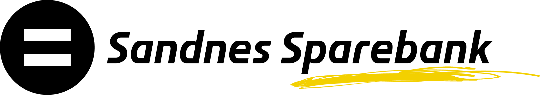 Minutes of the Board of TrusteesSandnes SparebankBoard of Trustees’ meeting on Monday 14 November at 7.00pmMeeting no. 1________________________________________________________________ Agenda:1.	Proposal for amendments to the Articles of Association inclusive of voting 	instructions – information.  ___________________________________________________________________________ A notice of meeting complete with the agenda was dispatched by letter dated 31 October 2016.The chair of the Board of Trustees, Ørjan Gjerde, welcomed the attendees and chaired the meeting.   A total of 37 persons eligible to vote attended the meeting.There were no comments on the agenda or the notice of meeting. Arne Oftedal and Bodil Sunde were elected to sign the minutes.Item 1. Proposal for amendments to the Articles of AssociationSune Madland, Acting Managing Director, accounted for the proposal for amendments to the Articles of Association, complete with instructions.The Board of Trustees passed the resolution by a unanimous vote:“The Board of Directors’ recommendation concerning new Articles of Associations complete with instructions is put forward for a second and final consideration by the Board of Trustees”. The chair of the Board of Trustees thanked the attendees for participating in the meeting. The minutes were approved, Sandnes, 14 November 2016.Ørjan Gjerde 			Arne Oftedal			Bodil SundeØrjan Gjerde (sign.) 		Arne Oftedal (sign.)		Bodil Sunde (sign.)